Publicado en España el 16/11/2016 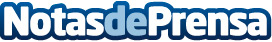 Cestas de Navidad: de obsequio en la Antigua Roma a producto de lujoLos obsequios de comestibles nacieron como regalo en las festividades de Saturnalia; siglos después se han convertido en una costumbre navideña con la que empresas como Carné Selección aúnan la tradición y el lujo Datos de contacto:Carné SelecciónNota de prensa publicada en: https://www.notasdeprensa.es/cestas-de-navidad-de-obsequio-en-la-antigua_1 Categorias: Gastronomía Marketing Recursos humanos http://www.notasdeprensa.es